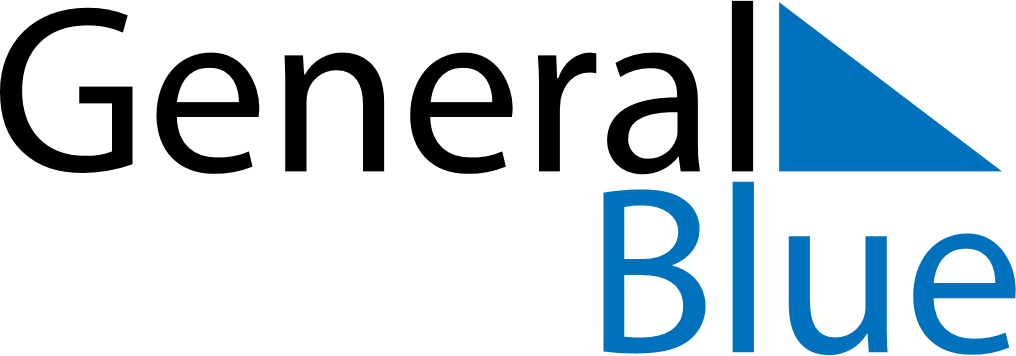 February 2026February 2026February 2026New ZealandNew ZealandSundayMondayTuesdayWednesdayThursdayFridaySaturday1234567Waitangi Day8910111213141516171819202122232425262728